EVENT CLOSURE TABLE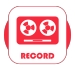 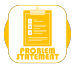 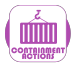 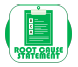 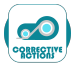 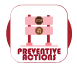 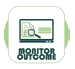 Event(What Happened)Problem Statement(Potential effects/risks)Containment Action(s)Containment Action(s)Notes:Stakeholder/Action OwnerDue DateActionedAdditional detail:123Root Cause StatementCorrective Action(s)Corrective Action(s)Notes:Stakeholder/Action OwnerDue DateActionedAdditional detail:123Preventive Action(s)Preventive Action(s)Notes:Stakeholder/Action OwnerDue DateActionedAdditional detail:123Validation / timescale